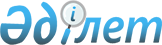 О внесении изменений в приказ Министра юстиции Республики Казахстан от 31 января 2012 года № 31 "Об утверждении Правил совершения нотариальных действий нотариусами"Приказ Министра юстиции Республики Казахстан от 12 декабря 2019 года № 595. Зарегистрирован в Министерстве юстиции Республики Казахстан 12 декабря 2019 года № 19728
      ПРИКАЗЫВАЮ:
      1. Внести в приказ Министра юстиции Республики Казахстан от 31 января 2012 года № 31 "Об утверждении Правил совершения нотариальных действий нотариусами" (зарегистрированный в Реестре государственной регистрации нормативных правовых актов № 7447, опубликованный в газете "Казахстанская правда" от 26 мая 2012 года, №154-156 (26973-26975) следующие изменения:
      в Правилах совершения нотариальных действий нотариусами, утвержденных указанным приказом:
      пункт 66 изложить в следующей редакции:
      "66. В случае наложения ареста на недвижимое имущество и движимое имущество нотариус отказывает в совершении нотариального действия, о чем выносит постановление об отказе в совершении нотариального действия.";
      пункт 90 изложить в следующей редакции:
      "90. По желанию завещателя нотариусом удостоверяется секретное завещание в единственном экземпляре, без ознакомления нотариуса с его содержанием.
      Секретное завещание, под страхом его недействительности, должно быть собственноручно написано и подписано завещателем, в присутствии двух свидетелей и нотариуса, заклеено в конверт, подписанный свидетелями, запечатано в присутствии свидетелей нотариусом в другой конверт, на котором нотариус учиняет удостоверительную надпись. Конверт с секретным завещанием по желанию завещателя хранится либо у нотариуса, удостоверившего завещание, либо у завещателя, либо у исполнителя (душеприказчика) завещания.
      При удостоверении секретного завещания нотариус разъясняет завещателю требования, предъявляемые к форме завещания, предусмотренные статьей 1050 Гражданского кодекса Республики Казахстан.
      Нотариус выдает завещателю свидетельство о принятии на хранение секретного завещания. Если секретное завещание передается на хранение завещателю, либо исполнителю (душеприказчику) завещания, нотариус выдает свидетельство о передаче на хранение, а также об этом делается отметка в алфавитной книге учета завещаний.";
      пункт 95 изложить в следующей редакции:
      "95. В текст завещания может быть включено условие о назначении исполнителя завещания (душеприказчика). Исполнение завещания может быть возложено на лицо, которое не является наследником. В этом случае необходимо согласие этого лица, выраженное им в его собственноручной надписи на самом завещании, либо в заявлении, приложенном к завещанию. При удостоверении секретного завещания и назначении завещателем исполнителя завещания (душеприказчика) согласие исполнителя завещания (душеприказчика) выражается в заявлении, прилагаемом к конверту.
      Исполнителем завещания не может быть назначено недееспособное лицо, а также лицо, подписавшее завещание за завещателя.
      Через ЕНИС в государственной базе данных "Физические лица" сверяются документы, удостоверяющие личность исполнителя завещания (душеприказчика).";
      пункт 100 изложить в следующей редакции:
      "100. Нотариус делает отметку в реестре регистрации нотариальных действий и в электронном реестре ЕНИС об отмене, изменении завещания.
      В случае отмены завещания нотариус производит запись на экземпляре завещания, имеющегося у завещателя, который изымается и подшивается к экземпляру, хранящемуся в делах нотариуса, за исключением секретного завещания.
      В случае изменения составленного ранее завещания, заявление о его изменении подшивается к экземпляру завещания, хранящемуся в делах нотариуса.";
      пункты 100-1 и 100-2 изложить в следующей редакции:
      "100-1. Вскрытие конверта и оглашение текста секретного завещания осуществляет нотариус, у которого удостоверено либо хранится секретное завещание только после смерти завещателя. Факт смерти завещателя подтверждается свидетельством о смерти завещателя.
      Лицо, предоставившее свидетельство о смерти завещателя, а также конверт с секретным завещанием, в случае хранения его у завещателя или у исполнителя (душеприказчика) завещания, подает нотариусу, у которого удостоверено секретное завещание заявление о вскрытии конверта и оглашении текста секретного завещания, которое регистрируется нотариусом в день поступления в Книге регистрации входящей корреспонденции.
      В заявлении также указываются сведения об известных наследниках по закону.
      100-2. Нотариус, у которого удостоверено либо хранится секретное завещание, назначает дату, место и время вскрытия и оглашения содержания завещания. Нотариус вскрывает конверты и оглашает текст завещания не позднее чем через десять дней со дня представления свидетельства о смерти завещателя.
      О дате, времени и месте вскрытия и оглашения содержания секретного завещания нотариус извещает тех наследников по закону, место жительства которых ему известно. Если место жительства наследников неизвестно, нотариус сообщает об этом через средства массовой информации, распространяемых на всей территории Республики Казахстан.";
      пункт 100-4 изложить в следующей редакции:
      "100-4.При вскрытии конверта и оглашении текста секретного завещания присутствуют не менее чем два свидетеля и пожелавшие при этом присутствовать заинтересованные лица из числа наследников по закону.";
      пункт 115 изложить в следующей редакции:
      "115. Нотариус по месту открытия наследства, по письменному заявлению одного или нескольких наследников по закону, а также, если наследники по закону отсутствуют, либо неизвестны - по письменному заявлению местного исполнительного органа, назначает доверительного управляющего наследством.
      В случае явки наследников по закону доверительный управляющий отзывается по их требованию с возмещением ему необходимых расходов и выплатой разумного вознаграждения за счет наследства.";
      пункт 138 изложить в следующей редакции:
      "138. При выдаче свидетельства о праве на наследство нотариус запрашивает из других государственных нотариальных контор, у нотариусов или территориальной нотариальной палаты по месту открытия наследства, а также через ЕНИС информационную справку об отсутствии/наличии наследственного дела и завещания.
      В случае принятия заявления о принятии либо отказе от наследства несколькими нотариусами, свидетельство о праве на наследство выдается нотариусом, у которого согласно книге учета наследственных дел открыто наследственное дело раньше.";
      пункт 141 изложить в следующей редакции:
      "141. При выдаче свидетельства о праве на наследство, как по закону, так и по завещанию нотариус истребует правоустанавливающие документы на недвижимое имущество, зарегистрированные в установленном порядке.
      Если свидетельство о праве на наследство выдается на целое недвижимое имущество, то оригинал правоустанавливающих документов остается в делах нотариуса.
      При выдаче свидетельства о праве на наследство по завещанию государству нотариус истребует отчет об оценке (как движимого, так и недвижимого имущества).".
      2. Департаменту регистрационной службы и организации юридических услуг Министерства юстиции Республики Казахстан в установленном законодательством порядке обеспечить государственную регистрацию настоящего приказа.
      3. Контроль за исполнением настоящего приказа возложить на курирующего Вице-министра юстиции Республики Казахстан.
      4. Настоящий приказ вводится в действие по истечении десяти календарных дней после дня его первого официального опубликования.
					© 2012. РГП на ПХВ «Институт законодательства и правовой информации Республики Казахстан» Министерства юстиции Республики Казахстан
				
      Министр юстиции
Республики Казахстан 

М. Бекетаев
